                                                            ГЛАВА  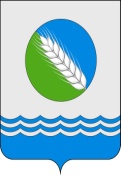 ДМИТРОВОГОРСКОГО  СЕЛЬСКОГО  ПОСЕЛЕНИЯ КОНАКОВСКОГО РАЙОНА ТВЕРСКОЙ ОБЛАСТИ=============================================================                             ПОСТАНОВЛЕНИЕ от 25.02.2020 года	с. Дмитрова Гора    	                                       № 15О     Порядке        формирования      перечня налоговых  расходов и порядке  проведения оценки эффективности налоговых расходов МУ  «Администрация    Дмитровогорского сельского  поселения»В соответствии с постановлением Правительства Российской Федерации от 22.06.2019 № 796 «Об общих требованиях к оценке налоговых расходов субъектов Российской Федерации и муниципальных образований», руководствуясь уставом МО «Дмитровогорское сельское поселение» Глава Дмитровогорского сельского поселенияПОСТАНОВЛЯЕТ:1.Утвердить Порядок формирования перечня налоговых расходов и порядок проведения оценки эффективности налоговых расходов муниципального учреждения «Администрация Дмитровогорского сельского поселения» Конаковского района Тверской области согласно Приложению № 1.2. Контроль за выполнением настоящего постановления оставляю за собой.3.Настоящее постановление подлежит официальному обнародованию и вступает в силу с момента обнародования.Глава  Дмитровогорского  сельского  поселения                       П.В. МонастыршинПриложение № 1 к постановлению Главы Дмитровогорского сельского поселенияот 25.02.2020 года № 15ПОРЯДОК проведения оценки налоговых расходов МУ «Администрация Дмитровогорского сельского поселения» Конаковского района Тверской области1. Настоящий порядок определяет процедуру и критерии оценки налоговых расходов, состав исполнителей, их взаимодействие, а также требования к реализации результатов оценки. 2. Понятия, используемые в настоящем Порядке: налоговые расходы – выпадающие доходы бюджета Дмитровогорского сельского поселения, обусловленные налоговыми льготами, освобождениями и иными преференциями по налогам, предусмотренными в качестве мер поддержки в соответствии с целями муниципальных программ (структурных элементов муниципальной программы) Дмитровогорского сельского поселения и (или) целями социально-экономической политики, не относящимися к муниципальным программам; куратор налогового расхода – Администрация Дмитровогорского сельского поселения, ответственная в соответствии с полномочиями, установленными нормативными правовыми актами Дмитровогорского сельского поселения, за достижение соответствующих налоговому расходу целей муниципальной программы (структурных элементов муниципальной программы) Дмитровогорского сельского поселенияи (или) целей социально-экономической политики Дмитровогорского сельского поселения, не относящимися к муниципальным программам Дмитровогорского сельского поселения, Администрация Дмитровогорского сельского поселения, инициирующая установление налоговых расходов; перечень налоговых расходов Дмитровогорского сельского поселения- свод (перечень), содержащий сведения о распределении налоговых расходов Дмитровогорского сельского поселения в соответствии с целями муниципальных программ (структурных элементов муниципальных программ) Дмитровогорского сельского поселения и (или) целями социально-экономической политики Дмитровогорского сельского поселения, не относящимися к муниципальным программам Дмитровогорского сельского поселения, кураторах налоговых расходов, нормативных и целевых характеристиках; оценка налоговых расходов - комплекс мероприятий по оценке объемов налоговых расходов, обусловленных льготами, предоставленными плательщикам, а также по оценке эффективности налоговых расходов Дмитровогорского сельского поселения; оценка объемов налоговых расходов - определение объемов выпадающих доходов бюджета Дмитровогорского сельского поселения, обусловленных льготами, предоставленными плательщикам; оценка эффективности налоговых расходов - комплекс мероприятий, позволяющих сделать вывод о целесообразности и результативности предоставления плательщикам льгот исходя из целевых характеристик налогового расхода Дмитровогорского сельского поселения; плательщики - плательщики налогов; социальные налоговые расходы - целевая категория налоговых расходов Дмитровогорского сельского поселения, обусловленных необходимостью обеспечения социальной защиты (поддержки) населения; стимулирующие налоговые расходы - целевая категория налоговых расходов, предполагающих стимулирование экономической активности субъектов предпринимательской деятельности и последующее увеличение доходов бюджета Дмитровогорского сельского поселения; технические налоговые расходы - целевая категория налоговых расходов, предполагающих уменьшение расходов плательщиков, воспользовавшихся льготами, финансовое обеспечение которых осуществляется в полном объеме или частично за счет бюджета Дмитровогорского сельского поселения; фискальные характеристики налоговых расходов - сведения об объеме льгот, предоставленных плательщикам, о численности получателей льгот и об объеме налогов, задекларированных ими для уплаты в консолидированный бюджет Конаковского муниципального района; целевые характеристики налогового расхода - сведения о целях предоставления, показателях (индикаторах) достижения целей предоставления льготы, а также иные характеристики, предусмотренные нормативными правовыми актами Дмитровогорского сельского поселения. 3.Отнесение налоговых расходов к муниципальным программам Дмитровогорского сельского поселенияосуществляется исходя из целей муниципальных программ (структурных элементов муниципальных программ) Дмитровогорского сельского поселенияи (или) целей социально-экономической политики Дмитровогорского сельского поселения, не относящихся к муниципальным программам. 4. В целях проведения оценки налоговых расходов Дмитровогорского сельского поселения налоговые органы предоставляют информацию о фискальных характеристиках налоговых расходов муниципального образования «Дмитровогорское сельское поселение» за отчетный финансовый год, а также информацию о стимулирующих налоговых расходах муниципального образования «Дмитровогорское сельское поселение» за 6 лет, предшествующих отчетному финансовому году.5. Оценка налоговых расходов осуществляется куратором налогового расхода с соблюдением общих требований, установленных настоящим Порядком. 6. Оценка эффективности налоговых расходов включает: а) оценку целесообразности налоговых расходов; б) оценку результативности налоговых расходов. 7. Критериями целесообразности налоговых расходов являются: соответствие налоговых расходов целям муниципальных программ, структурным элементам муниципальных программ Дмитровогорского сельского поселения и (или) целям социально-экономической политики Дмитровогорского сельского поселения, не относящимся к муниципальным программам Дмитровогорского сельского поселения; востребованность плательщиками предоставленных налоговых расходов, которая характеризуется соотношением численности плательщиков, воспользовавшихся правом на использование налоговых расходов и общей численности плательщиков за 5 летний период. По непрограммным налоговым расходам куратором налогового расхода могут быть установлены иные критерии целесообразности предоставления льгот. 8. В случае несоответствия налоговых расходов хотя бы одному из критериев, указанных в пункте 7 Порядка, куратор налогового расхода в обязательном порядке представляет в финансовое управление администрации Конаковского муниципального района предложения об изменении оснований, порядка и условий применения налоговых льгот либо об их отмене. 9. В качестве критерия результативности налогового расхода определяется не менее одного показателя (индикатора) достижения целей муниципальной программы Дмитровогорского сельского поселения и (или) целей социально-экономической политики Дмитровогорского сельского поселения и, не относящихся к муниципальным программам Дмитровогорского сельского поселения, на значение которого оказывают влияние налоговые расходы Дмитровогорского сельского поселения. Оценке подлежит вклад соответствующего налогового расхода в изменение значения соответствующего показателя (индикатора) как разница между значением показателя с учетом наличия налогового расхода и без его учета. 10. Оценка результативности налоговых расходов включает оценку бюджетной эффективности налоговых расходов. 11. В целях оценки бюджетной эффективности налоговых расходов осуществляются сравнительный анализ их результативности с альтернативными механизмами достижения целей муниципальной программы (структурных элементов муниципальных программ) Дмитровогорского сельского поселения и (или) целей социально-экономической политики, не относящихся к муниципальным программам на 1 рубль налоговых расходов бюджета Дмитровогорского сельского поселения и на 1 рубль расходов бюджета Дмитровогорского сельского поселения для достижения того же показателя вслучае применения альтернативных механизмов. В качестве альтернативных механизмов достижения целей муниципальных программ (структурных элементов муниципальных программ) Дмитровогорского  сельского поселения и (или) целей социально-экономической политики Дмитровогорского сельского поселения, не относящихся к муниципальным программам, могут учитываться в том числе: а) субсидии или иные формы непосредственной финансовой поддержки плательщиков, имеющих право на льготы, за счет средств бюджета Дмитровогорского сельского поселения; б) совершенствование нормативного регулирования и (или) порядка осуществления контрольно-надзорных функций в сфере деятельности плательщиков, имеющих право на льготы. 12. В целях оценки бюджетной эффективности стимулирующих налоговых расходов, обусловленных льготами, по налогу на прибыль организаций и налогу на имущество организаций наряду со сравнительным анализом, указанным в пункте 11 Порядка, рассчитывается оценка совокупного бюджетного эффекта (самоокупаемости) указанных налоговых расходов в соответствии с пунктом 13.Оценка совокупного бюджетного эффекта (самоокупаемости) стимулирующих налоговых расходов Дмитровогорского сельского поселения определяется отдельно по каждому налоговому расходу. 13. Оценка совокупного бюджетного эффекта (самоокупаемости) стимулирующих налоговых расходов Дмитровогорского сельского поселения определяется за период с начала действия для плательщиков соответствующих льгот или за 5 отчетных лет, а в случае, если указанные льготы действуют более 6 лет, - на день проведения оценки эффективности налогового расхода (E) по следующей формуле: 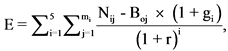 где: i - порядковый номер года, имеющий значение от 1 до 5; mi - количество плательщиков, воспользовавшихся льготой в i-м году; j - порядковый номер плательщика, имеющий значение от 1 до m; Nij - объем налогов, задекларированных для уплаты в консолидированный бюджет Конаковского муниципального района j-м плательщиком в i-м году. В случае если на день проведения оценки совокупного бюджетного эффекта (самоокупаемости) стимулирующих налоговых расходов Дмитровогорского сельского поселения для плательщиков, имеющих право на льготы, льготы действуют менее 6 лет, объемы налогов, подлежащих уплате в консолидированный бюджет Конаковского муниципального района, оценивается (прогнозируется) куратором налогового расхода; Boj - базовый объем налогов, задекларированных для уплаты в консолидированный бюджет Конаковского муниципального района j-м плательщиком в базовом году; gi - номинальный темп прироста налоговых доходов консолидированного бюджета Конаковского муниципального района в i-м году по отношению к показателям базового года. r - расчетная стоимость среднесрочных рыночных заимствований рассчитываемая по формуле: r = iинф + p + c,где: iинф - целевой уровень инфляции (4 процента); p - реальная процентная ставка, определяемая на уровне 2,5 процента; c - кредитная премия за риск, рассчитываемая в зависимости от отношения муниципального долга Дмитровогорского сельского поселения по состоянию на 1 января текущего финансового года к доходам (без учета безвозмездных поступлений) за отчетный период: если указанное отношение составляет менее 50 процентов, кредитная премия за риск принимается равной 1 проценту; если указанное отношение составляет от 50 до 100 процентов, кредитная премия за риск принимается равной 2 процентам; если указанное отношение составляет более 100 процентов, кредитная премия за риск принимается равной 3 процентам. 14. Базовый объем налогов, задекларированных для уплаты в консолидированный бюджет субъекта Российской Федерации j-м плательщиком в базовом году (Boj), рассчитывается по формуле: B0j = N0j + L0j,где: N0j - объем налогов, задекларированных для уплаты в консолидированный бюджет Конаковского муниципального района j-м плательщиком в базовом году; L0j - объем льгот, предоставленных j-му плательщику в базовом году. Под базовым годом понимается год, предшествующий году начала получения j-м плательщиком льготы, либо 6-й год, предшествующий отчетному году, если льгота предоставляется плательщику более 6 лет. 15. По итогам проведенной оценки налогового расхода Дмитровогорского сельского поселения куратор налогового расхода формулирует выводы о достижении целевых характеристик налогового расхода Дмитровогорского сельского поселения, вкладе налогового расхода Дмитровогорского сельского поселения в достижение целей муниципальной программы (структурных элементов муниципальной программы) Дмитровогорского сельского поселенияи (или) целей социально-экономической политики Дмитровогорского сельского поселения не относящихся к муниципальным программам Дмитровогорского сельского поселения, а также оналичии или об отсутствии более результативных (менее затратных для бюджета Дмитровогорского сельского поселения) альтернативных механизмов достижения целей муниципальной программы (структурных элементов муниципальной программы) Дмитровогорского сельского поселения и (или) целей социально-экономической политики Конаковского муниципального района, не относящихся к муниципальным программам Конаковского муниципального района. 16. Финансовое управление администрации Конаковского района формирует оценку эффективности налоговых расходов Дмитровогорского сельского поселения на основе данных, представленных кураторами налоговых расходов. Результаты оценки налоговых расходов Дмитровогорского сельского поселения учитываются при формировании основных направлений бюджетной и налоговой политики Дмитровогорского сельского поселения в части целесообразности сохранения (уточнения, отмены) соответствующих налоговых расходов в очередном финансовом и плановом периоде, а также при проведении оценки эффективности реализации муниципальных программ (структурных элементов муниципальной программы) Дмитровогорского сельского поселения. 